JÄRVAMAA KUTSEHARIDUSKESKUS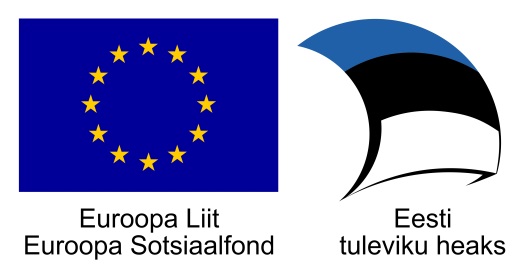 ПРОГРАММА / ДНЕВНИК /ОТЧЁТ О ПРАКТИКЕРаботник по уходу, уровень 4Ученик .........................................................................................................................................Место практики ..........................................................................................................................Время практики ..........................................................................................................................Отчёт о практике представлен 	 ……………………………………………………………….Дата   подпись20.…/20.… õ. a.ПРОГРАММА ПРАКТИКИ / ЛИСТ ОЦЕНКИУчебная группа:	HT-Специальность:	Работник по уходу  уровень 4			Стационарное обучение по месту работыНачало практики:	…………………….Конец практики:	…………………….Продолжительность: 1530 часов (38 учебной недели)Индивидуальная цель практики учащегося: Руководство заполнения дневника практики:Заполнять дневник практики  каждую неделю, обосновывая свои действия, описывая выполняемые  работы, эффективность и рациональность организации работ, проблемы, возникшие в работе,  разные случаи, какие решения должна была принимать сама, степень моей ответственности. При заполнении дневника следи за критериями оценки Каждую неделю давай оценку усвоенному: Как справилась  с рабочими обязанностями, исходя из  требований критериев оценки   и целей, что надо ещё развиватьПри повторных действиях подробное описание  необязательно.Выражать своё мнение и замечания по поводу  работ  и действий.Руководитель практики в учреждении  каждую неделю даёт учебному процессу учащемуся  оценку/ обратную связь  и в конце  заносит свою оценку  в дневник практики.  В конце практики руководитель  оценивает  достижение учащимся целей практики ДНЕВНИК ПРАКТИКИОценка руководителя ……………………………………Руководитель практики - имя и подпись …………………………………………………..оценка ключевых компетенций  	 Характеристика  практиканта	Общая оценка практики …………………….Руководитель практики - имя и подпись …………………………………………………..Благодарим за приятное сотрудничество!ОТЧЁТ О ПРАКТИКЕОформить отчёт согласно руководству по оформлению письменных работ  в школе: https://jkhk.ee/et/opilastoode-vormistamine ВведениеНа каком предприятии проходили практику, обоснуйте выборКакие цели поставлены в связи с практикой? ОБЩИЕ СВЕДЕНИЯ МЕСТА ПРАКТИКИНазвание предприятия            Имя руководителя предприятия            Имя руководителя практики от предприятия            Контактный телефон руководителя практики                        Адрес электронной почты руководителя практикиХАРАКТЕРИСТИКА ПРЕДПРИЯТИЯ ПРАКТИКИ  (пишите полными предложениями, данные во время практики спрашивайте у руководителя практики или заведующего)Область деятельности/ предлагаемые изделия и услугиРуководство предприятиемАнализ деятельности предприятия (Как предприятие видит своё будущее? Какое развитие предвидит? Достаточно ли клиентов?).Характеристика технической оснащённости (какое оборудование, инструменты/ средства? Число рабочих мест? И т д).ХОД И ОЦЕНКА ПРАКТИКИРуководство по технике безопасности (опиши инструктаж по технике безопасности).Проведённые работы (при названии работ, исходите из критериев оценки и результатов, целей обучения )Организация работРуководство практикой СамоанализОценка подготовки (уровень теоретической и практической подготовки для самостоятельной деятельности на практике - свои сильные и слабые стороны). Оценка умения справляться с рабочими  задачами (перечень проделанных за время практики работ и анализ, как справились с поставленными задачами). Оценка новых приобретённых знаний и умений (что нового и интересного узнали и почерпнули за время практики, чему научились)?ОБЩАЯ ОЦЕНКА ПРАКТИКИ (своё мнение о месте прохождения практики, организации работы, чему научились, с чем справились, что было трудным, какому учащемуся подходит место практики и пр.)Использованные материалыПеречень использованных материалов и  ссылкиПриложения   фотографии, картинки, схемы, таблицыНазвание модуля:  ПРАКТИКА. (Основы ухода. Действия работника по  уходу, Развитие, руководство и активация нуждающегося  в помощи, Работа с пожилыми людьми, Работа с людьми с особыми потребностями, Учёба и работа в изменяющейся среде)Название модуля:  ПРАКТИКА. (Основы ухода. Действия работника по  уходу, Развитие, руководство и активация нуждающегося  в помощи, Работа с пожилыми людьми, Работа с людьми с особыми потребностями, Учёба и работа в изменяющейся среде)Название модуля:  ПРАКТИКА. (Основы ухода. Действия работника по  уходу, Развитие, руководство и активация нуждающегося  в помощи, Работа с пожилыми людьми, Работа с людьми с особыми потребностями, Учёба и работа в изменяющейся среде)Название модуля:  ПРАКТИКА. (Основы ухода. Действия работника по  уходу, Развитие, руководство и активация нуждающегося  в помощи, Работа с пожилыми людьми, Работа с людьми с особыми потребностями, Учёба и работа в изменяющейся среде)Название модуля:  ПРАКТИКА. (Основы ухода. Действия работника по  уходу, Развитие, руководство и активация нуждающегося  в помощи, Работа с пожилыми людьми, Работа с людьми с особыми потребностями, Учёба и работа в изменяющейся среде)Цель: Добиться, чтобы ученик в процессе практики развивал, дополнял и применял, полученные в ходе теоретических занятий знания и умения в рабочей среде, формировал социальные навыки, личные качества и  настроенность, повышающие готовность учащегося к работе.Цель: Добиться, чтобы ученик в процессе практики развивал, дополнял и применял, полученные в ходе теоретических занятий знания и умения в рабочей среде, формировал социальные навыки, личные качества и  настроенность, повышающие готовность учащегося к работе.Цель: Добиться, чтобы ученик в процессе практики развивал, дополнял и применял, полученные в ходе теоретических занятий знания и умения в рабочей среде, формировал социальные навыки, личные качества и  настроенность, повышающие готовность учащегося к работе.Цель: Добиться, чтобы ученик в процессе практики развивал, дополнял и применял, полученные в ходе теоретических занятий знания и умения в рабочей среде, формировал социальные навыки, личные качества и  настроенность, повышающие готовность учащегося к работе.Цель: Добиться, чтобы ученик в процессе практики развивал, дополнял и применял, полученные в ходе теоретических занятий знания и умения в рабочей среде, формировал социальные навыки, личные качества и  настроенность, повышающие готовность учащегося к работе.Требования к началу обучения: отсутствуютТребования к началу обучения: отсутствуютТребования к началу обучения: отсутствуютТребования к началу обучения: отсутствуютТребования к началу обучения: отсутствуютРезультатКритерии оценкиСамооценка учащегося Оценка руководителя практикиOбщая  оценкаАнализирует свою готовность  приступить к работе в будущемСоставляет самоанализ, оценивая требования  к компетентности работника по  уходу предъявляемые профессиональным стандартом, профессиональной этикой и правовыми актами (Закон о социальным обеспечении )  Реализует принципы создания возможностей для безопасной и благоприятной среды.Следит за безопасностью нуждающегося в помощи, в случае проблем, связанных с физическим, психологическим и социальным состоянием;Организует нуждающимся в помощи безопасную среду, согласно его потребностям.Руководит и поддерживает нуждающихся в помощи,  в повседневной деятельности, следуя принципам профессиональной этикиОписывает повседневную деятельность нуждающихся в помощи  и составляет соответствующий план по уходу;Осуществляет план, исходя из потребностей подопечного Руководит и мотивирует подопечных  справляться с повседневными действиями  самостоятельно.Следит за состоянием подопечного и ухаживает за ним в случае различных заболеваний, бережно относясь к нему и к себеИзмеряет, оценивает и записывает  важные показатели (пульс, давление, температура, частота дыхания), используя подходящие методы и инструменты;Ухаживает за подопечным, учитывая особенности различных заболеваний  и исходя в своих действиях из особенностей анатомии, физиологии и патологии человека,  Руководит и следит за приёмом лекарств, при необходимости , вводить их согласно предписанию;Помогает медсестре  согласно  руководству;Следит за меню при различных заболеваниях;Использует эргономические приёмы и вспомогательные средства при уходе  и руководит подопечными при использовании вспомогательных средствИспользует эргономические приёмы  при  перемещении  подопечного и  руководстве его передвижения;Руководит подопечным при использовании  подходящих вспомогательных  средств  и уходу за нимиПланирует и проводит активизирующие действия, соответствующие возрасту и доступные для подопечных Планирует  активизирующие действия   и творческую деятельность;Проводит активизирующие действия   и творческую деятельность для людей разного возраста  и состоянияРуководит подопечными во время уборки жилища и в работах по хозяйству, при необходимости делает это самРуководит и мотивирует подопечных справляться самостоятельно с уборкой и посильными работами по хозяйству;При необходимости  производит уборку и  хозяйственные работы, в соответствии с техникой безопасностиРуководит подопечным, при ходатайстве услуг и при необходимости организует услугиПомогает подопечным пользоваться необходимыми услугами, исходя  из плана по уходу; При необходимости  организует услуги в сотрудничестве с местными самоуправлениями и др. учреждениями.Относится к подопечным, коллегам и всей сети помощи с уважениемОбщается с подопечным, руководит им и всей сетью помощи понятным образом;Использует современные методы общения;Замечает и предупреждает конфликтные ситуации, при возникновении конфликта выбирает правильную стратегию         его разрешения.Участвует в работе командыАктивно участвует в  ежедневной работе  своей команды . Осваивает приёмы индивидуальной и групповой работы;Своим поведением  в команде всячески поощряет взаимное общение.Рекомендуемые методы оценки: устная беседа, практикаРекомендуемые методы оценки: устная беседа, практикаРекомендуемые методы оценки: устная беседа, практикаРекомендуемые методы оценки: устная беседа, практикаРекомендуемые методы оценки: устная беседа, практикаОценка: оценивают результат.Оценка: оценивают результат.Оценка: оценивают результат.Оценка: оценивают результат.Оценка: оценивают результат.Общая оценка модуля :  Результаты обучения достигнуты на необходимом уровне (A-arvestatud/зачтено). Общая оценка практики выводится как  результат составления  отчёта о практике и его представления.Общая оценка модуля :  Результаты обучения достигнуты на необходимом уровне (A-arvestatud/зачтено). Общая оценка практики выводится как  результат составления  отчёта о практике и его представления.Общая оценка модуля :  Результаты обучения достигнуты на необходимом уровне (A-arvestatud/зачтено). Общая оценка практики выводится как  результат составления  отчёта о практике и его представления.Общая оценка модуля :  Результаты обучения достигнуты на необходимом уровне (A-arvestatud/зачтено). Общая оценка практики выводится как  результат составления  отчёта о практике и его представления.Общая оценка модуля :  Результаты обучения достигнуты на необходимом уровне (A-arvestatud/зачтено). Общая оценка практики выводится как  результат составления  отчёта о практике и его представления.Число/кол-во часовСодержание / описание работСамооценка учащегося, исходя из критериев оценки   и результатов, целей обученияОценка руководителя исходя из критериев оценки   и результатов, целей обучения Критерии оценкиОценка предприятияОценка предприятияОценка предприятияСамооценка учащегосяСамооценка учащегосяСамооценка учащегосяКритерии оценкиНуждается в развитииСправляется  под руководствомСправляется  самостоятельноНеобходимо развиватьСправляюсь  под руководством Справляюсь  самостоятельно Знания по специальностиНавыки по специальности на основании пройденногоИспользование рабочего времениКорректность в исполнении рабочих заданийОтветственность при исполнении рабочих заданийГотовность сотрудничатьОбщение с коллегамиУместная инициативаПорядок на рабочем местеСоблюдение требований  безопасности и гигиены трудаПравильное использование языка, знание иностранных языковУмение справляться с напряжёнными ситуациямиУмение работать со средствами ИКТ